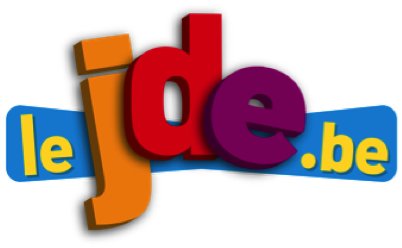 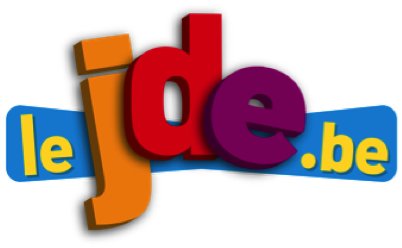 1) Lisez l’infographie et répondez aux questions.Un pays est en alerte maximale à cause d’un volcan. Quel est le nom de ce pays ? ………………………..Sur quelle ile du pays ? ……………………………………Quel est le nom du volcan ? …………………………………..Que signifie-t-il en indonésien ? ………………………………..À quelle altitude culmine-t-il ? ………………………………..Quand est-il entré en éruption la dernière fois ? ……………………………………Quel est le nombre de personnes devant évacuer la zone aujourd’hui ? …………………………………..Expliquez en quelques mots pourquoi le volcan est dangereux.………………………………………………………………………………………………………………………………………………………………………………………………………………………………………………………………………………………………………………………………………………………………………………………………………………………………………………………………………………2) Reliez les mots à leur signification.Créer une éruption, c’est possible ! Rassemblez le matériel et procédez à l’expérience.Le matériel nécessaire :6 c. à s. de bicarbonate de soude (pharmacie)2 c. à s. de semoule alimentaire25 cl de vinaigre blancquelques gouttes grenadineun entonnoirune bouteille en plastique de 25 clune cuillère à soupeun verredu sableComment faire :Versez la semoule et le bicarbonate de soude dans la bouteille à l’aide de l’entonnoir.Secouez la bouteille pour mélanger les ingrédients.Remplissez le verre avec du vinaigre blanc et ajoutez quelques gouttes de grenadine.Mélangez.Posez la bouteille au sol et entassez du sable pour former un cône tout autour de la bouteille. Cela l’empêchera de tomber. Seul le goulot doit rester visible.Placez l’entonnoir sur la bouteille et versez-y le contenu du verre.Retirez l’entonnoir dès que le vinaigre s’est écoulé.À votre avis, que s’est-il passé ? Écrivez en quelques mots vos hypothèses. ………………………………………………………………………………………………………………………………………………………………………………………………………………………………………………………………………………………………………………………………………………………………………………………………………………………………………………………………………………cratèrevapeurs qui sortent de terre près du volcanfumerollesbouche du volcancendresendroit où le magma passe avant de faire irruption à la surfacecheminéenom donné au magma qui a atteint la surface et qui a perdu ses gazlavepoussières qui forment un nuage épais 